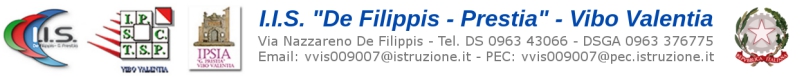 Prova N 2  Classe V B Tecnologie elettriche elettroniche ed applicazioni TTEA  Prof. De Luca F. (diodi, Giunzione PN)Link su google https://forms.gle/BPARuUAAc8bV1SZ39Cognome _______________________ Nome ____________________ Classe_________  Data _______1. Il germanio ed il silicio sono sostanze: Tetravalenti;
 Trivalenti;
 Tutte le altre risposte;
 Pentavalenti;
2. Le lacune sono : Materiali semiconduttori;
 Particolari tipi di resistori;
 Particolari circuiti elettronici;
 Portatori di carica positiva;
3. Il diodo è un componente elettrico che può definirsi : Un bipolo lineare;
 Un bipolo non lineare;
 Un bipolo con caratteristica di tipo resistivo;
 Un bipolo a caratteristica inversa;
4. Dopo che un materiale semiconduttore è stato drogato con impurità pentavelenti, esso : Diventa elettricamente positivo;
 Diventa elettricamente negativo;
 Rimane elettricamente neutro;
 Tutte le altre risposte;
5. Per un diodo si parla di polarizzazione inversa quando : L' anodo è al potenziale di massa;
 L' anodo è a potenziale negativo rispetto al catodo;
 L' anodo è a terra;
 L' anodo è a potenziale positivo rispetto al catodo;
6. Un semiconduttore drogato con sostanze trivalenti si dice : Di tipo P;
 Di tipo N;
 Di tipo NPN;
 Di tipo PNP;
7. In genere un diodo zener viene usato come : Amplificatore di tensione;
 Stabilizzatore di tensione;
 Alimentatore;
 Trasformatore;
8. Un semiconduttore drogato con sostanze pentavalenti si dice : Di tipo N;
 Di tipo P;
 Di tipo NPN;
 Di tipo PNP;
9. Un diodo conduce se: L' anodo è a potenziale negativo rispetto al catodo;
 L' anodo è a potenziale positivo rispetto al catodo;
 L' anodo è connesso a massa;
 L' anodo è connesso a terra;
10. La sigla BY254 indica: Un diodo raddrizzatore;
 Un diodo al Si;
 Entrambe le altre risposte;
11. Il simbolo circuitale del diodo Zener è :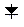 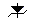 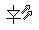 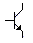 12. Il diodo LED: Presenta una capacità variabile al variare della tensione di polarizzazione;
 Presenta una tensione di soglia più bassa di un diodo al germanio;
 Emette energia luminosa in seguito alla ricombinazione elettrone-lacuna;
 Assorbe energia luminosa di particolare lunghezza d'onda;
13. La funzione principale di un diodo Zener é quella di mantenere costante; La corrente nell'intero circuito;
 La tensione del generatore;
 La tensione sul carico;
 La corrente sul carico;
14. Il simbolo circuitale del diodo LED è :15. Il diodo Zener, quando viene usato come stabilizzatore, viene fatto funzionare: In interdizione;
 Con polarizzazione diretta;
 Con qualsiasi polarizzazione;
 Con polarizzazione inversa;10/10/119  15:17Dati utente
Nome:
Cognome:Hai commesso i seguenti errori:Domanda 1
La risposta corretta era Tetravalenti;.Domanda 2
La risposta corretta era Portatori di carica positiva;.Domanda 3
La risposta corretta era Un bipolo non lineare;.Domanda 4
La risposta corretta era Rimane elettricamente neutro;.Domanda 5
La risposta corretta era L' anodo è a potenziale negativo rispetto al catodo;.Domanda 6
La risposta corretta era Di tipo P;.Domanda 7
La risposta corretta era Stabilizzatore di tensione;.Domanda 8
La risposta corretta era Di tipo N;.Domanda 9
La risposta corretta era L' anodo è a potenziale positivo rispetto al catodo;.Domanda 10
La risposta corretta era Entrambe le altre risposte;.Domanda 11
La risposta corretta era .Domanda 12
La risposta corretta era Emette energia luminosa in seguito alla ricombinazione elettrone-lacuna;.Domanda 13
La risposta corretta era La tensione sul carico;.Domanda 14
La risposta corretta era .Domanda 15
La risposta corretta era Con polarizzazione inversa;.
In totale hai commesso 15 errori.
Punteggio realizzato: 0 punti.Risultati